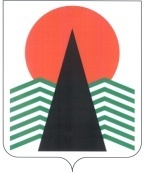  Администрация Нефтеюганского районаМуниципальная комиссияпо делам несовершеннолетних и защите их правПОСТАНОВЛЕНИЕ №24 23 апреля 2020 года, 10 – 00 ч. г. Нефтеюганск,  ул. Нефтяников, стр. 10, каб. 201 (сведения об участниках заседания указаны в протоколе №20 заседания МКДН и ЗП Нефтеюганского района) Об уровне подростковой преступности и правонарушений на территории Нефтеюганского района в 1 квартале 2020  года, а также эффективности принимаемых мер по профилактике преступлений в отношении несовершеннолетних. Итоги проведения оперативно-профилактического мероприятия «Здоровье».	Заслушав и обсудив информацию Отдела Министерства внутренних дел России по Нефтеюганскому району (далее по тексту  – ОМВД) по вопросу, предусмотренному планом работы муниципальной комиссии по делам несовершеннолетних и защите их прав Нефтеюганского района на 2 квартал 2020 года, муниципальная комиссия установила:За 3 месяца 2020 года на обслуживаемой территории ОМВД России по Нефтеюганскому району несовершеннолетними преступлений не совершалось (АППГ-0).В  отношении несовершеннолетних совершено 2 преступления, в том числе по ч. 1 ст. 157 УК РФ (Неуплата средств на содержание детей или нетрудоспособных родителей), ч. 1 ст. 134 УК РФ (Половое сношение и иные действия сексуального характера с лицом, не достигшим шестнадцатилетнего возраста) (АППГ-3, в том числе по ст. 151.1 УК РФ-2, ст. 264 УК РФ-1).Общественно - опасных деяний до достижения возраста, с которого наступает уголовная ответственность за отчетный период совершено  1  по  ст. 119 УК РФ (АППГ-0).К административной ответственности в сфере профилактики безнадзорности привлечено 105 лиц (АППГ –190), из них:- по ст. 5.35 КоАП РФ – 40 (АППГ – 39);- по ст.20.22 КоАП РФ – 1 (АППГ-1)- по торговли – 33 (АППГ – 44), в том числе по ст. 14.2 КоАП РФ – 9 (АППГ-4), ст. 14.16 ч. 2.1 КоАП РФ – 6 (АППГ – 17).За минувший период 2020 года зарегистрировано 3 самовольных ухода из семьи, из которых 2 ухода совершены одной несовершеннолетней. Из государственных учреждений уходов не зарегистрировано (АППГ-1/0).На 31.03.2020 за употребление наркотических средств несовершеннолетних состоящих на учете нет. За истекший период 2020 года преступлений, предусмотренных ст. 228 УК РФ, а также в наркотическом опьянении подростками не совершалось.На учете в ПДН ОМВД России по Нефтеюганскому району за совершение различных правонарушений на конец отчетного периода состоит 27 несовершеннолетних и 42 родителя, отрицательно влияющих на своих детей, а также  3 группа антиобщественной направленности, в состав которой входят 6 несовершеннолетних (АППГ – 22 / 46 / 1/5).Поставлено на профилактический учет 12 родителей и 6 несовершеннолетних (АППГ-12/5)За отчетный период 2020 года с профилактического учета снято 2 несовершеннолетних, оба по исправлению поведения (АППГ -19/19); Неблагополучных родителей снято с профилактического учета – 6 (АППГ-15) по следующим основаниям:- в связи с лишением родительских прав - 0 (АППГ-2);- в связи с достижением  детьми 18-летнего возраста - 0 (АППГ-1);- в связи с прекращением отрицательного влияния на детей, оздоровлением обстановки в семье - 6 (АППГ-11);- в связи со сменой места жительства – 0 (АППГ-1). В целях предупреждения подростковой преступности в общеобразовательных учреждениях района инспекторами ПДН проведено 36 лекции и беседы, принято участие в 6 родительских собраниях. Во всех образовательных учреждениях проведены лекции, посвященные теме «Экстремизм и антитеррористическая безопасность» в рамках данных лекций до работников образовательных учреждений доведены признаки проявления скулшутинга, дополнительно доведены меры личной безопасности, проведения досмотровых мероприятий, учащихся и посетителей СОШ с использованием стационарных рамок и ручных металодетекторов.Регулярно проводились рейдовые мероприятия,  в том числе  в составе экстренной детской помощи - 11, в составе родительского патруля – 37, совместно с МКДН и ЗП – 3.  В вечернее время проводились рейдовые мероприятия по местам массового отдыха молодежи, с целью выявления лиц, вовлекающих подростков в противоправную деятельность, а также с целью выявления несовершеннолетних, находящихся в алкогольном или наркотическом опьянении. В ходе данных рейдов выявлены 2 несовершеннолетних, которые находились на крышах гаражей, чем подвергли свою жизнь и здоровье опасности. По данным фактам родители привлечены к административной ответственности.Во исполнении распоряжения УМВД России по ХМАО-Югре № 1/840 от 05.03.2020 «О проведении оперативно-профилактического мероприятия «Здоровье»  в ОМВД России по Нефтеюганскому району был подписан приказ № 156 от 06.03.2020 о проведении указанного оперативно профилактического мероприятия на территории Нефтеюганского района. Данным приказом утверждена рабочая группа, а также план проведения профилактического мероприятия «Здоровье» с участием субъектов системы профилактики правонарушений. Всего в мероприятии приняло участие 42 сотрудника полиции, в том числе: ПДН – 14, УУП – 15, ОУР – 13. Также в проведении мероприятия были задействованы 12 представителей субъектов системы профилактики администрации Нефтеюганского района, из них 7 представителей МКДН и ЗП, 4 представителя образования, 1 из здравоохранения.В ходе проведения ОПМ сотрудниками ОМВД проверено 107 мест возможного пребывания несовершеннолетних, в том числе спортивные площадки, подъезды жилых домов, кафе, места концентрации несовершеннолетних.Сотрудниками ПДН, ОУР, ОУУП совместно с МКДН и ЗП, органами здравоохранения, отделом опеки и попечительства организована отработка жилого сектора, с целью выявления беспризорных и безнадзорных несовершеннолетних, родителей, злостно уклоняющихся от воспитания детей, допускающих жестокое обращение с ними, проверялись все места концентрации несовершеннолетних. В период проведения профилактического мероприятия в ОМВД России по Нефтеюганскому району были доставлены 2 безнадзорных несовершеннолетних из сп. Сингапай , которые были помешены в педиатрическое отделение НОКБ «им. В.И. Яцкив», а также выявлены  в гп. Пойковский еще 2 безнадзорных несовершеннолетних,  которые так же были помещены в педиатрическое отделение Нефтеюганской районной больницы. На законных представителей, состоящих на профилактическом учете, составлены протоколы по ч. 1ст. 5.35 КоАП РФ. Организована занятость данных несовершеннолетнихЗа период проведения операции осуществлена проверка всех 37 неблагополучных родителей и 25 несовершеннолетних, состоящих на профилактическом учете. С родителями, состоящими на учете, проводились индивидуально-профилактические беседы, и им разъяснялась ответственность за вовлечение несовершеннолетних  противоправные деяния. Поставлены на профилактический учет 1 подросток  и 4 родителя, ранее не состоявшие на профилактическом учете.С состоящими на профилактическом учете подростками сотрудники ОУР ОМВД России по Нефтеюганскому району проводили беседы, при этом использовали методы опроса, личного сыска, проверяли подростков на причастность к совершению преступлений, совершенных вблизи проживания данных подростков. В ходе проведения вышеуказанных мероприятий информации о совершение, каких-либо преступлений не поступило и не зарегистрировано.За время проведения ОПМ во всех 13 образовательных учреждениях проведено 16 лекций и бесед на тему «Здорового образа жизни», «Последствия потребления алкогольной продукции, ПАВ, токсикомании».   В рамках отработки торговых точек сотрудниками осуществлена 31 проверка. Выявлено 4 факта реализации алкогольной продукции после 20.00 и 4 факта продажи алкогольной продукции несовершеннолетним, на 3-х лиц составлены административные протокола по ст. 14.16 КоАП РФ, возбуждено 1 административное производство.В период проведения операции сотрудниками ОМВД России по Нефтеюганскому району было выявлено 15 административных правонарушений из них по ст. 5.35 КоАП РФ - 8, по ст. 14.2 КоАП РФ - 4, по ч. 2.1 ст. 14.16 КоАП РФ - 3.За период фактов потребления алкогольной продукции, фактов вовлечения несовершеннолетних в употребление алкоголя, ПАВ на территории Нефтеюганского района не выявлено. Преступлений несовершеннолетними, в том числе в состоянии алкогольного опьянения не допущено.	В целях обеспечения межведомственного взаимодействия по выявлению и пресечению правонарушений и антиобщественных действий среди несовершеннолетних, устранению причин и условий, способствовавших совершению несовершеннолетними противоправных и антиобщественных действий, муниципальная комиссия по делам несовершеннолетних и защите их прав Нефтеюганского района п о с т а н о в и л а:	1.  Информацию  об уровне подростковой преступности и правонарушений на территории Нефтеюганского района в 1 квартале 2020  года, а также эффективности принимаемых мер по профилактике преступлений в отношении несовершеннолетних, об итогах проведения оперативно-профилактического мероприятия «Здоровье» принять к сведению.	Срок: 23 апреля 2020 года.	2.  Утвердить график проведения в режиме он-лайн профилактических мероприятий с семьями и детьми, находящимися в социально опасном положении (приложение 1).	Срок: 23 апреля 2020 года.		3. Департаменту образования и молодежной политики (Н.В.Котова), отделу по опеке и попечительству (В.В.Лобанкова), БУ ХМАО-Югры «НРКЦСОН» (Е.В. Елизарьева), ОМВД России по Нефтеюганскому району (О.А. Савельев) в период режима обязательной самоизоляции обеспечить персональное сопровождение детей, проживающих в семьях, находящихся в социально опасном положении.	Вести учет проведенной профилактической работы в период режима обязательной самоизоляции,  в течение суток направлять отчет  о проведенной работе в муниципальную комиссию по делам несовершеннолетних и защите их прав Нефтеюганского района (с указанием сведений о семье и несовершеннолетних, проведенной профилактической работе).	 Срок:  еженедельно до отмены режима повышенной готовности.	4.  Провести на территории Нефтеюганского района с 01 июня до 1 октября 2020 года межведомственную профилактическую операцию «Подросток». 	Утвердить состав рабочей группы для проведения на территории Нефте-юганского района межведомственной профилактической операции «Подросток» (приложение 2).	При этом рабочей группе в ходе операции «Подросток»:	- выявлять факты совершения противоправных и антиобщественных действий и принимать меры по устранению причин и условий, им способствовавших;	- принять меры по достижению 100% охвата несовершеннолетних, в отношении которых организована индивидуальная профилактическая работа трудоустройством, оздоровлением и занятостью в летний период 2020 года;	- осуществлять ежемесячное информирование родителей (законных представите-лей) несовершеннолетних о вариантах отдыха, трудоустройства и занятости несо-вершеннолетних в свободное от учебы время, в летний период.	Срок:  с 01 июня по 01 октября 2020 года.	5. Департаменту образования и молодежной политики (Н.В.Котова):	5.1.   Организовать проведение мониторинга предварительной летней занятости несовершеннолетних, состоящих на межведомственном учете в органах и учреждениях системы профилактики безнадзорности и правонарушений несовершеннолетних, в отделе участковых уполномоченных полиции и по делам несовершеннолетних Отдела Министерства внутренних дел Российской Федерации по Нефтеюганскому району, а также детей проживающих в семьях, находящихся в социально опасном положении.	Персонализированную информацию о плановой занятости (отдельно по каждому летнему месяцу) несовершеннолетних указанной категории, предоставить в адрес муниципальной комиссии по делам несовершеннолетних и защите их прав. 	5.2. Направить в муниципальную комиссию по делам несовершеннолетних и защите их прав сводную  информацию (в разрезе поселений) о возможных вариантах организации занятости несовершеннолетних, включая трудоустройство, оздоровление, организацию досуга на летних площадках и во дворах (отдельно по каждому летнему месяцу).	Срок: не позднее 22 мая 2020 года.	6. Рекомендовать Отделу Министерства внутренних дел России по Нефтеюганскому району (О.А. Савельев)  направлять информационные сообщения в адрес глав поселений Нефтеюганского района о выявленных на их территориях фактах продажи несовершеннолетним алкогольной и спиртосодержащей, а также  не курительной никотиносодержащей продукции.	Срок: постоянно.  	7. Контроль за исполнением постановления возложить на заместителя председателя муниципальной комиссии по делам несовершеннолетних и защите их прав Нефтеюганского района.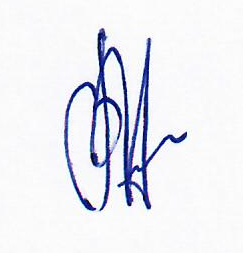 Председатель муниципальной комиссии                                    В.Г.МихалевПриложение 1 к постановлению МКДН и ЗП Нефтеюганского района № 24 от 23.04.2020График проведения в режиме он-лайн профилактических мероприятий с семьями и детьми, находящимися в социально опасном положенииПриложение 2 к постановлению  МКДН и ЗП Нефтеюганского района№ 24 от 23.04.2020Состав рабочей группыдля проведения межведомственной профилактической операции «Подросток» на территории Нефтеюганского района в 2020 годуОМВД России по Нефтеюганскому району Отдел по делам несовершеннолетних, защите их правНефтеюганский районный комплексный центр социального сопровождения населенияОтдел по опеке и попечительстваДепартамент образования и молодежной политики понедельникПредупреждение правонарушений и преступлений среди несовершеннолетних и в отношении них,выяснение возникающих трудностей, оказание помощи  и контроль обучения детей вторникКомплексная безопасность несовершеннолетних, выяснение возникающих трудностей, оказание помощи  и контроль обучения детей средаОказание психологической помощи и поддержки родителям и несовершеннолетним,  выяснение возникающих трудностей, оказание помощи  и контроль обучения детей четвергБеседы с родителями о надлежащем исполнении родительских обязанностей по воспитанию, обучению и содержанию детей    пятницаБезопасность жизнедеятельности, выяснение возникающих трудностей, оказание помощи  и контроль обучения детей и дополнительной занятости№Структура системы профилактики безнадзорности и правонарушений несовершеннолетнихФИО ответственного лица  1.Руководитель рабочей группы – председатель муниципальной комиссии по делам несовершеннолетних и защите их прав Нефтеюганского районаМихалев В.Г.2.Заместитель руководителя рабочей группы – начальник отдела по делам несовершеннолетних, защите их прав администрации Нефтеюганского районаМалтакова В.В. (Шалупня Н.А.)3.Отдел Министерства внутренних дел России по Нефтеюганскому районуКулинча Н.Н.(Бажуков М.Д.)4.Департамент образования и молодежной политики Нефтеюганского района Котова Н.В.(Кривуля А.Н.)5.Отдел по опеке и попечительству администрации Нефтеюганского районаКулага Е.Л.(Малышева Л.А.)6.Комитет по физической культуре и спорту Департамента культуры и спорта Нефтеюганского районаФиногенов К.А.(Розакова Р.Н.)7.Комитет по культуре Департамента культуры и спорта Нефтеюганского районаКовалевская Е.А.(Парафийнык О.П.)8.БУ ХМАО-Югры «Нефтеюганская районная больница»Васильченко С.В.(Кононова Т.В.)9.Управление социальной защиты населения по г. Нефтеюганску и Нефтеюганскому районуГусарова О.А.(Вороненко А.А.)10. БУ ХМАО – Югры «Нефтеюганский районный комплексный центр социального обслуживания населения»Е.М.Елизарьева(Сначева Д.В.)11.БУ ХМАО – Югры «Нефтеюганский районный реабилитационный центр для детей и подростков с ограниченными возможностями» Лесина Л.В.(Юркевич И.Н.)12.КУ ХМАО - Югры «Нефтеюганский центр занятости населения»Сопкина Н.В.(Шимчук И.В.)13.Общественные организации (по согласованию)